											Проєкт	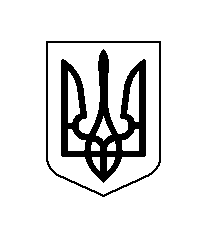 У К Р А Ї Н АХОТИНСЬКА МІСЬКА РАДА30 вересня  2021 р.							м. ХотинПро затвердження технічних документацій із землеустрою та передачі земельних діляноку власністьРозглянувши технічні документації із землеустрою щодо встановлення меж земельних ділянок в натурі (на місцевості), керуючись пунктом 34 частини 1 статті 26 Закону України "Про місцеве самоврядування в Україні", Земельним Кодексом України, Законом України «Про землеустрій»та беручи до уваги рекомендації постійної комісії з питань містобудування, будівництва, земельних відносин та охорони природи, Хотинська міська радаВИРІШИЛА:1. Затвердити технічні документації  із землеустрою щодо встановлення меж земельних ділянок в натурі (на місцевості).	1.1. Передати у власність земельні ділянки громадянам:	1.2. Внести зміни в земельно-облікові документи:2. Затвердити технічну документацію із землеустрою щодо встановлення (відновлення) меж земельних ділянок в натурі (на місцевості), за межами населеного пункту с. Данківці.2.1. Виділити в натурі (на місцевості) земельну ділянку площею  кадастровий номер 7325081600:03:001:0276 власнику земельної ділянки (паю) Кобасі Світлані Олександрівні для ведення товарного сільськогосподарського виробництва, відповідно до технічної документації із землеустрою.3. Затвердити технічну документацію із землеустрою щодо встановлення (відновлення) меж земельних ділянок в натурі (на місцевості), за межами населеного пункту с. Каплівка.3.1. Виділити в натурі (на місцевості) земельну ділянку площею  кадастровий номер 7325082800:03:003:0100 власнику земельної ділянки (паю) Веренчанському Володимиру Мойсійовичу для ведення товарного сільськогосподарського виробництва, відповідно до технічної документації із землеустрою.4. Контроль за виконанням цього рішення покласти на постійну комісію міської ради з питань  містобудування, будівництва, земельних відносин та охорони природи (В.Юзько).Міський голова 						        Андрій ДРАНЧУК14 сесія VIII скликанняРІШЕННЯ № ____№п\пПрізвище,ім’я та по батьковіадреса земельної ділянкиПлоща земельної ділянки по матеріалам  інвентаризації,га.З них:З них:З них:З них:№п\пПрізвище,ім’я та по батьковіадреса земельної ділянкиПлоща земельної ділянки по матеріалам  інвентаризації,га.02.01 Для будівництва і  обслуго вування житло вого будинку, господар ських будівель і споруд, га.01.03 Для  ведення особистого селянського господарства, га.01.05 Для індивідуального  садівництва, га02.05 Для будівництва індивідуальних  гаражів, га.1Гаватюк Олександр Миколайовичм. Хотин І пров. Горького 2302.01 №7325010100:01:019:03580,08602Курочкіна Любов Василівнам. Хотин вулиця Шинкаренка 1302.01 №7325010100:01:007:06020,08883Ковальськая Єлизавета Григорівнам. Хотин вулиця Рашковського 202.01 №7325010100:01:009:04290,10004Головата Людмила Василівнам. Хотин вулиця Лисенка 102.01 №7325010100:01:012:03200,10005Рудик Наталія Леонідівнам. Хотин вулиця Суворова 902.01 №7325010100:01:007:06440,10006Шишковська Надія Василівнам. Хотин вулиця К.Галкіна 1902.01 №7325010100:01:014:025501.03 №7325010100:01:014:02560,10000,04367Мельничук Зіновія Радіонівнас. Каплівка вулиця Юрія Кушніра 202.01 №7325082800:02:002:0190с. Каплівка 01.03 №7325082800:02:002:018801.03 №7325082800:02:001:01560,23840,29380,10298Бурлака Наталія Василівнас. Каплівка 01.03 №7325082800:03:001:01640,29389Рибак Ніна Іванівнас. Анадоли вулиця В. Яцюка 1102.01 №7325082000:01:001:0551с. Анадоли вул. Б. Хмельницького 01.03 №7325082000:01:001:0553с. Анадоли 01.03 №7325082000:01:001:05520,11890,15090,501010Краснюк Володимир Арсенійовичс. Крутеньки вулиця Перемоги 21А02.01 №7325084800:01:001:03800,250011Борисов Юрій Олександровичс. Крутеньки вулиця Головна 2402.01 №7325084800:01:001:03870,125912Барус Наталія Петрівнас. Ярівка вулиця Кобилянської 1602.01 №7325089600:02:001:04350,250013Сеник Галина Іванівнас. Ворничани01.03 №7325080900:02:002:00870,5001